Управление образования Администрации Клинского муниципального районаМДОУ – детский сад №1 «Родник»Разработчики проекта:заведующий МДОУ № 1 «Родник»Васильева Т.Г.,Старший воспитательАнанкина М.М.город Клин, Московская областьТема проекта «Создание Центра поддержки, развития и сопровождения одаренных детей дошкольного возраста»  Направление: реализация программ вариативных моделей организации дошкольного образования с учетом образовательных потребностей и способностей детей.Содержание проекта:Тема проекта.Цели, задачи и система показателей по достижению целей проекта.Ожидаемые результаты и эффекты реализации проекта.Описание основной проблемы и обоснование актуальности ее разработки.Сроки и этапы реализации проекта.Возможные способы внедрения проектной разработки в образовательную практику ДОО.Возможное финансовое обеспечение проекта, необходимое ресурсное обеспечение реализации инновационного проекта.Указание адреса размещения инновационного проекта в сети Интернет с целью его общественного обсуждения.Цель проекта:создание комплексной модели организации дошкольного образования, направленной на развитие интеллектуально-творческой личности ребенка,разработка и апробация модели тьюторского сопровождения одаренных и способных дошкольников,создание открытого информационного образовательно-воспитательного пространства ДОО.Задачи проекта:создать методическую систему работы по развитию способностей детей,совершенствовать методику сопровождения одаренных и способных дошкольников с использованием идеи тьюторства, модернизировать систему управления ДОО в условиях его деятельности в режиме инновации,обеспечить эффективный и постоянный рост профессиональной компетентности педагогов в вопросах создания условий для выявления и поддержки способных и одаренных дошкольников,развивать интеллектуальные и познавательные способности детей, их творческую активность через исследовательскую, продуктивную и игровую деятельность,повысить уровень взаимодействия детского сада и семьи в вопросах поддержки и сопровождения способных и одаренных детей,повышать конкурентоспособность ДОО путем предоставления широкого спектра качественных образовательных и информационно-просветительских услуг.Разработчик проекта: заведующий МДОУ – детский сад № 1 «Родник» Васильева Татьяна Георгиевна, старший воспитатель Ананкина Мария Михайловна под руководством МУ «Методический кабинет».Ожидаемые результаты и эффекты реализации проекта:внедрение в образовательное пространство детского сада альтернативного варианта обучения и развития способных и одаренных дошкольников с использованием идей тьюторства;системное взаимодействие с учреждениями образования, культуры с целью обеспечения внедрения инноваций в образовательный процесс;разработка «Портфолио одаренного ребенка»;взаимодействие с семьями воспитанников в вопросах поддержки, развития и сопровождения одаренных и способных детей;информатизация процесса образования: подключение к сети Интернет, создание персональных сайтов педагогов, создание объектов интеллектуальной собственности (программы, игровые пособия и др.), использование электронных образовательных ресурсов в процессе воспитания и обучения, публикация опыта работы на Интернет-сайтах;участие в проектах и конкурсах различного уровня.Критерии и показатели оценки результативности и эффективности проекта:Описание основной проблемы и обоснование актуальности ее разработки: В настоящее время в системе дошкольного образования происходят значительные перемены. Введение ФГОС ДО – важный этап в развитии системы образования в целом и восстановлении самоценности детства. Разработчики ФГОС ДО обозначают приоритет дошкольного образования, важнейшей задачей которого является психолого-педагогическая поддержка позитивной социализации и индивидуализации развития детей. Кроме этого, среди задач, на решение которых направлен стандарт обозначены (п.1.6.):создание благоприятных условий развития детей в соответствии с их возрастными и индивидуальными особенностями и склонностями, развитие способностей и творческого потенциала каждого ребенка как субъекта отношений с самим собой, другими детьми, взрослыми и миром;обеспечение вариативности и разнообразия содержания Программ и организационных форм дошкольного образования, возможности формирования Программ различной направленности с учетом образовательных потребностей, способностей и состояния здоровья детей;обеспечение психолого-педагогической поддержки семьи и повышение компетентности родителей (законных представителей) в вопросах развития и образования, охраны и укрепление здоровья детей.Успех этих перемен связан с обновлением научной, методической, материальной базы обучения и воспитания. Учитывая требования ФГОС ДО и запрос родителей, главных заказчиков образования, одним из направлений в деятельности ДОО является поддержка и сопровождение одаренных и способных дошкольников. Развитие и сохранение творческого потенциала детей представляется очень важной и актуальной задачей. Самым сенситивным периодом для развития способностей является раннее детство и дошкольный возраст. Для детей этого возраста характерна высокая познавательная активность, повышенная впечатлительность, потребность в умственной нагрузке. Отличительными чертами дошкольного возраста является фантазия, творческое воображение, нестандартность мышления, кроме того, проявляется особая чувствительность, отзывчивость на окружающее. Исходя из этого, для развития  способностей необходимо своевременно выявлять детей с предпосылками одаренности, проводить специальную работу по сохранению и дальнейшему развитию их способностей, опираясь на собственную активность детей, объединяя усилия педагогов, психолога, узких специалистов, родителей.Стремясь создать условия для поддержки способностей и сопровождения интеллектуально-творческой одаренности ребенка, мы подошли к идее создания программы, целью которой является создание комплексной системы, Центра развития, поддержки и сопровождения одаренных детей дошкольного возраста (далее - Центр). Создание Центра – это больший простор для поддержки и сопровождения детской одаренности, побуждающий искать новые, нетрадиционные формы и методы взаимодействия с педагогами других образовательных организаций, учреждениями культуры, семьями воспитанников. Смысловое предназначение проекта – расширение социального горизонта ля детей, проявляющих признаки одаренности, создать такое открытое образовательное пространство, которое позволит наладить контакт с социальным окружением, вовлечь в жизнь общества (участие в городских мероприятиях, праздниках, конкурсах, посещение выставок и музеев). Задача педагогов Центр – выявить детей, чей потенциал отличается от сверстников (темпом или направленностью), собрать факты (наблюдения, творческие работы), свидетельствующие об особенностях развития, чтобы коллегиально определить сущность проявляющихся (или формирующихся) способностей. Затем разработка совместно с родителями индивидуального маршрута развития, микропрограммы поддержки, персональной для каждого ребенка.Таким образом, одновременно с реализацией ФГОС ДО выстраивается разветвленная система поиска талантливых детей, поддержки и сохранения их интеллектуально-творческого потенциала, сопровождения в течение всего дошкольного периода. Освоение опыта исследовательской и проектной деятельности позволит по новому взглянуть на вопросы развития детской одаренности и выстраивать индивидуальный оптимальный образовательный маршрут воспитанников от признаков одаренности к творческой самостоятельности. Значимость проекта:создание обобщенного опыта разработки и реализации проектов, направленных на поддержку одаренных и способных дошкольников,создание программы подготовки тьюторов, сопровождающих одаренных и способных дошкольников, которая может быть востребована методическими службами образовательных организаций,создание методических рекомендаций по организации тьюторского сопровождения в условиях стандартизации образования.Следовательно, тема Проекта является актуальной, инновационной и значимой в образовательном пространстве района.Сроки реализации проекта: долгосрочный, 2014 – 2017 гг.Этапы реализации проекта:Первый этап – подготовительный (сентябрь 2014 – май 2015 г.)Задачи:Проанализировать методическую литературу и опыт работы других образовательных учреждений по вопросам организации выявления и поддержки одаренных дошкольников.Создать творческую группу по реализации Проекта.Организовать сетевое взаимодействие по сопровождению способных и одаренных дошкольников.Разработать нормативно-правовую базу, регламентирующую деятельность Центра поддержки и сопровождения одаренных и способных дошкольников. Разработать программу работы с одаренными детьми. Разработать программу методического сопровождения воспитателей, тьюторов, работающих с дошкольниками.Создать материально-техническую базу, необходимую для реализации проекта.Разработать мониторинг эффективности деятельности Центра поддержки, развития и сопровождения одаренных и способных дошкольников.Алгоритм отбора содержания деятельности Центра:Изучение, анализ практического опыта образовательных учреждений.Оценка готовности ДОО к реализации проекта.Мониторинг запросов родителей.Анализ затруднений педагогов.Постановка целей Центра на основе запросов родителей.Фиксация и систематизация потребностей педагогов в методическом обеспечении.Выделение основных направлений деятельности Центра.Ожидаемый результат: нормативно-правовая база деятельности Центра, программа деятельности Центра, критерии эффективности деятельности Центра.Второй этап – основной (сентябрь 2015 – май 2017 г.)Задачи:Реализовать программу поддержки, развития и сопровождения одаренных и способных дошкольников.Разработать план совместной деятельности в рамках сетевого взаимодействия  (Детский сад – МУ «Методический кабинет» - Управление образования – Учреждения культуры – дошкольные образовательные учреждения Клинского муниципального района).Организовать тьюторское сопровождение способных и одаренных дошкольников.Создать условия для освоения новых информационных технологий педагогами ДОО.Основные виды деятельности Центра:Информационно-методическая деятельность:создание базы данных одаренных детей для организации их сопровождения;формирование банка педагогической информации, создание современных учебно-методических материалов, в том числе с применением ИКТ, создание электронного архива информации, создание «Портфеля творческих проектов».Организационно-методическая деятельность:формирование сетевого взаимодействия на основе использования инновационного потенциала и опыта образовательных учреждений;создание развивающей предметно-пространственной среды;создание условий для раскрытия творческого потенциала педагогов;организация и проведение мероприятий с воспитателями – семинары, практикумы, творческие встречи и т.д.;организация и проведение мероприятий с родителями – семинары, практикумы, тренинги,  творческие встречи, выпуск журнала для родителей, консультирование и т.д.;осуществление процесса мониторинга за ходом реализации проекта и оценка его результативности.Воспитательно-образовательная деятельность:осуществление тьюторского сопровождения дошкольников;использование игрового исследования и экспериментирования, совместной проектной деятельности;организация индивидуальной и кружковой работы;подбор оптимальных условий для раскрытия творческого потенциала ребенка (индивидуальный маршрут развития, нелинейное расписание и т.д.);организация и проведение мероприятий с детьми –  экскурсии, участие в  выставках, конкурсах и т.д.;использование условий ДОО и социума для развития воспитанников.Ожидаемый результат: Создание творческих объединений, кружков, секция для дошкольников.Методические, дидактические, диагностические пособия и методики по вопросам поддержки, развития и сопровождения одаренных и способных дошкольников.Портфолио одаренного ребенка.«Портфель творческих проектов».Третий этап – рефлексивный (март – май 2017 гг.)Задачи:Обобщить и распространить опыт деятельности Центра на муниципальном уровне.Провести анкетирование родителей по результатам деятельности Центра.Проанализировать эффективность деятельности Центра.Ожидаемый результат: повышение качества образования путем поддержки и сопровождения одаренных и способных дошкольников, публикации материалов.Количественный показатель: снижение уровня тревожности среди родителей на 30%, повышение количества выявленных способных и одаренных дошкольников на 30%, повышение уровня профессиональной компетентности педагогов – участников проекта – 30%.Качественный показатель: осознанное отношение педагогов и родителей к организации сопровождения одаренных и способных дошкольников, осознанный выбор с их стороны программ, технологий и методик ведения воспитательно-образовательной и методической работы.План реализации проектаКалендарный план реализации инновационного проекта Возможные способы введения проектной разработки в образовательную практику ДОО:Вложенные в развитие инновационных форм дошкольного образования средства позволят продолжить работу после реализации проекта.Материально-техническая база по оснащению проекта будет использоваться долгосрочно.Повышение профессиональной компетентности педагогических работников повысит качество образования и конкурентоспособность дошкольного учреждения.Создание Интернет-ресурса позволит использовать опыт коллектива ДОО по взаимодействию с родителями и социумом.Текущее ресурсное обеспечение инновационного проекта:Кадровое обеспечение проектаНормативное обеспечение инновационного проекта Финансовое обеспечение инновационного проекта Техническое обеспечение инновационного проекта Основные риски инновационного проекта и пути их минимизации Предложения по распространению и внедрению результатов инновационного проекта в массовую практикуОбоснование устойчивости результатов инновационного проекта после окончания его реализации, включая механизмы его ресурсного обеспечения.Идея тьюторского сопровождения одаренных дошкольников отвечает современным требованиям организации дошкольного образованияОбобщенный опыт тьюторского сопровождения одаренных дошкольников в условиях стандартизации образования может быть актуален для специалистов, работающих в детских садахРезультаты проекта могут тиражироваться через различные ресурсы: печатные и электронные публикации, практическую деятельность образовательных организаций и проч. Вложенные в развитие инновационных форм дошкольного образования средства позволят продолжить работу после реализации проекта.Материально-техническая база по оснащению проекта будет использоваться долгосрочно.Повышение профессиональной компетентности педагогических работников повысит качество образования и конкурентоспособность дошкольного учреждения.Создание Интернет-ресурса позволит использовать опыт коллектива ДОО по взаимодействию с родителями и социумом.Будет налажено взаимодействие с культурными и образовательными учреждениями города, района.Указание адреса  размещения инновационного проекта в сети Интернет с целью его общественного обсуждения:http://mmc-klin.ru/index.php5/%D0%A0%D0%B5%D0%B3%D0%B8%D0%BE%D0%BD%D0%B0%D0%BB%D1%8C%D0%BD%D1%8B%D0%B5_%D0%B8%D0%BD%D0%BD%D0%BE%D0%B2%D0%B0%D1%86%D0%B8%D0%BE%D0%BD%D0%BD%D1%8B%D0%B5_%D0%BF%D0%BB%D0%BE%D1%89%D0%B0%D0%B4%D0%BA%D0%B8 Заведующая  МДОУ «Родник»		       			      Т.Г. ВасильеваНачальник Управления образованияКлинского муниципального района				      Е.В. ЗавальнюкКритерииПоказатели результативностиРабота с детьмиКоличественные и качественные показатели участия воспитанников в мероприятиях разного уровня и творческих конкурсах.Положительная динамика проявления интереса воспитанников к различным видам деятельности.Успешная социализация детей с высоким уровнем актуализированной одаренности в социуме.Взаимодействие с родителямиПоложительная динамика проявления интереса педагогов и родителей к исследовательской деятельности.Выпуск журнала для родителей – тираж.Методическая деятельностьСоздание банка данных одаренных детей детского сада, банка методического обеспечения поддержки одарённых детей.Создание «Портфолио одаренного ребенка» в ДОУ.Создание индивидуальных маршрутов развития и тьюторского сопровождения детей.Рост профессионального мастерства воспитателей, работающих с одаренными детьми.Востребованность проектаВнедрение в образовательное пространство детского сада альтернативного варианта обучения и развития одаренных детей через индивидуальную траекторию развития.Количество заявок от образовательных организаций на предоставление опыта работы.В сети Интернет – количество посещений, скачивания материалов, отзывов.№ п/пЭтаппроектаМероприятиепроектаСроки или период (в мес.)Ожидаемыерезультаты1Подгото-вительный- анкетирование родителей,- выявление одаренных и способный дошкольников,- анализ имеющихся условий Сентябрь-октябрь 2014г.Обоснование потребности организации Центра1Подгото-вительныйСоздание творческой группы по реализации инновационного проектаСентябрь 2014г.Вхождение группы педагогов в проблему инновационного проекта1Подгото-вительныйВыявление проблем и поиск путей решения, реализации проектаСентябрь октябрь  2014г.Создание условий для перестройки опыта в соответствии с выявленными проблемами1Подгото-вительныйПодготовка и повышение квалификации кадровОктябрь- март  2014 -15г.Повышение квалификации педагогов, рост профессионального мастерства1Подгото-вительныйСоздание нормативной базы работы Центра Ноябрь-апрель 2014-15 г.1.Положение о Центре2.Должностные инструкции сотрудников Центра3.Договор с родителями4.Положение о портфолио одаренного ребенка5.Положение о журнале для родителей1Подгото-вительныйЗаключение договоров о сотрудничестве с культурными организациями городаНоябрь-апрель 2014-15 г.Договора, планы взаимодействия МДОУ с культурными учреждениями города1Подгото-вительныйПодбор критериев для выявления одаренных и способных дошкольников Апрель 2015 г.Сбор и оформление диагностического материала 1Подгото-вительныйРазработка мониторинга качества инновационного проектаНоябрь-апрель 2014-15 г.Карты контроля;Опросники;анкеты1Подгото-вительныйРазработка методического обеспеченияянварь-май 2015 г.1.Программа методического сопровождения педагогов-тьюторов.2.Программы работы с детьми по отдельным направлениям.3. Программа работы с одаренными детьми в Центре.4.Модель взаимодействия с семьями.5. Модель карты одаренного ребенка.6.Модель составления индивидуального образовательного маршрута.7.Модель портфолио одаренного ребенка.8.Модель журнала для родителей.9.Презентации, флеш-карты, конспекты, сценарии и пр.для работы с детьми.10.Портфель проектов.ОсновнойОткрытие ЦентраС сентября 2015г.1.Создание банка одаренных детей.2.Заключение договоров с родителями.3. Назначение тьюторов.4.Составление индивидуальных маршрутов развития и сопровождения.ОсновнойРеализация программы работы ЦентраСентябрь 2015 – май 20171.Работа по индивидуальным маршрутам.2.Реализация исследовательских проектов.3.Продуктивная деятельность.4.Выпуск журнала для родителей.5.Оформление портфолио одаренного ребенка.6.Участие в конкурсах различного уровня.ОсновнойРеализация программы взаимодействия с культурными организациями городаСентябрь 2015 – май 2017Расширение сферы социального взаимодействияОсновнойПроведение мониторинга с целью оказания помощи в  организации и коррекции дальнейшего решения поставленных целей и задач проектной деятельности в работе с детьми, педагогами, родителями, с культурными организациямиСентябрь 2015 – май 2017Корректировка текущей деятельности по внедрению инновационного проекта; выявления уровня развития проектной деятельности на каждом этапе проекта ОсновнойВключение инновации в работу МДОУ и совместную  деятельность с культурными организациями городаСентябрь 2015 – май 2017Повышение уровня квалификации педагогов по теме проекта; нахождение новых форм реализации проекта; активное сотрудничество с культурными организациями городаОсновнойПроведение систематических обследований участников с целью выявления динамики изменения значений основных показателей образовательной деятельности, а также социальных последствий проекта.Октябрь, апрельКорректировка текущей деятельности по внедрению инновационного проекта; выявления уровня развития проектной деятельности на каждом этапе проектаРефлексивныйОбработка данных, описание результатов, соотнесение их с целями и задачамиМарт Апрель 2017г.Карты диагностического обследования; анализ результатов работы инновационного проектаРефлексивныйПодготовка материалов для публикации Апрель 2017г.Статьи РефлексивныйИздание методических пособий по теме проектаАпрель-май 2017г.Методические рекомендации по организации сопровождения одаренных дошкольников Распространение опыта работы инновационного проекта на федеральном, региональном и городском уровняхРаспространение опыта работы инновационного проекта в образовательных учреждениях города Клин, в социальных сетях, на телевидении «Поиск» г.Клин, телеканале «Подмосковье»С марта 2017 г.Распространение опыта работы инновационного проекта в образовательных учреждениях города Клин, в социальных сетях, на телевидении «Поиск» г.Клин, телеканале «Подмосковье»Обмен опытом работы с образовательными и культурными организациями РФС марта 2017 г.Налаживание контактов с образовательными и культурными организациями РФПроведение вебинаров, конференций и пр.С марта 2017 г.Проведение онлайн-семинаров, онлайн-встреч и онлайн-презентаций.№п/пФ.И.О. сотрудника образовательной организацииДолжность, образование, ученая степень (и/или) ученое звание (при наличии)Функционал специалиста образовательной организациив инновационном проекте1Васильева Татьяна ГеоргиевнаЗаведующая (высшее)Руководитель проекта, контроль реализации проекта, тьютор2Ананкина Мария МихайловнаСтарший воспитатель (высшее)Руководитель творческой группы, редактор журнала, тьютор3Гурова Юлия АлександровнаВоспитатель (высшее)Редактор журнала, тьютор4Дроздова Светлана ВасильевнаВоспитатель (высшее)Администратор сайта, тьютор5Жарчинская Татьяна ВладимировнаМузыкальный руководитель (среднее специальное)Музыкальное сопровождение и оформление, тьютор6Зазулина Маргарита ГариковнаВоспитатель (высшее)Декоратор, редактор журнала и портфолио, тьютор7Кормишина Елена ВладимировнаВоспитатель (высшее)Администратор сайта, редактор портфолио, тьютор8Тихонова Ольга БорисовнаВоспитатель (высшее)Редактор портфолио, тьютор№ п/пНаименование нормативного правового акта  (прилагается в электронном виде к заявке)Основные положения1Устав МДОУ – детский сад № 1 «Родник». Утвержден Приказом начальника Управления образования Администрации Клинского муниципального района № 2-3/0 от 11.01.2012 г.Нормативный документ, в котором прописаны: - общие положения, - цели, задачи образовательного учреждения, - организация деятельности и комплектование детьми, - образовательный процесс, - участники образовательного процесса, их права и обязанности, - комплектование работников и условия оплаты их труда,- финансовое и материально-техническое обеспечение деятельности,- порядок управления образовательным учреждением, - информация о деятельности,- порядок реорганизации и ликвидации учреждения,- порядок принятия устава, внесение в него изменений и дополнений.2Лицензия на право ведения образовательной деятельности  РО МО № 001338Право ведения образовательной деятельности по образовательным программам3Программа развития. Утверждена Приказом заведующей МДОУ № 46 от 28.08.2014Описание перспективных направлений развития образовательного учреждения. Отражены тенденции изменений, охарактеризованы главные направления обновления содержания образования и организации воспитания, управление дошкольным учреждением на основе инновационных процессов4Положение о системе внутреннего мониторинга качества образования. Утверждено приказом заведующей МДОУ № 21/4 от 01.09.2011Общие положенияОсновные цели и задачиПринципы системы оценки качества образования.Организация и функциональная структура системы оценки качества образованияРеализация внутреннего мониторинга5Положение о творческой группе. Утверждено приказом заведующей МДОУ № 51/5 от 10.09.2014Общие положенияОсновные задачи работыФункции творческой группыСостав и организация деятельности6Положение о Центре поддержки, развития и сопровождения одаренных и способных дошкольников.  Утверждено приказом заведующей МДОУ № 68 от 25.12.2014Общие положенияОрганизация деятельности ЦентраКомплектование центраОрганизация образовательного процессаУправление и руководство центраОтчетная документация7Должностная инструкция педагога-тьютора. Утверждено приказом заведующей МДОУ № 68 от 25.12.2014Общие положенияДолжностные обязанностиСистема профессиональной компетентностиПрава и ответственностьРабочая документацияВзаимоотношения, связи по должности№п/пНаправленияГодИсточники финансированияОбъемы финансирования(тыс.рублей)1Приобретение оборудования2015 - 2016Региональный бюджет5000002Курсовая подготовка педагогов2014-2016Внебюджет500003Приобретение методического, дидактического, наглядного материала2015Бюджет500004Приобретение мультимедийного контента2015Бюджет80000№п/пНаименование технического обеспеченияКлючевые характеристикиКол-воПланируемый вид использования1Системный блок Dell XPS 8700 DT (8700-7338)Модель: XPS 8700 DT (8700-7338);Операционная система – Windows 8 SL 64 bit;Частота процессора – 3,4 ГГц;Оперативная память – 12 ГБ;Жесткий диск – 2 ТБ;Графический контроллер – GeForce GTX660;Видео память – 1,5ГБТип привода 1 – DVD+\RW1Создание локальной сети2Монитор Samsung S24C650PLМодель - S24C650PL;Диагональ экрана – 23,6 (59см);Разрешение – 1920х1080 Пикс;Яркость – 250 кд/кв.м;Динамическая контрастность – MEGA DSR;Макс угол обзора по горизонтали и вертикали – 178*;Время отклика пикселя – 5 (GTG);Тип матрицы – AD-PLS;Интерфейс связи с ПК – miniD-Sub. DVI. DP. HDMI1Создание локальной сети3 Ноутбук Asus X550DP HD, 1366x768, TN+film, AMD A10-5750M, 4x2500 МГц, RAM 6 Гб, HDD 1000 Гб, Radeon HD 8670M, DVD-SMulti, Wi-Fi, BT, Win 88Выполнение исследовательских проектов, оформление документов, компьютерная верстка портфолио одаренного ребенка, журнала «Развивай-ка», наглядных и раздаточных материалов4МФУ Canon i-Sensys MF 8280 Cw Технология печати: лазерная; печать: цветная; формат А4; Максимальное разрешение печати (dpi):1200x1200; Максимальное разрешение сканирования (dpi): 600x600;Максимальное разрешение копирования (dpi): 600x600;2Копирование и размножение методических рекомендаций, пособий, распечатка проектов, печать портфолио одаренного ребенка и журнала «Развивай-ка»5 Документ-камера AverVision F33 матрица CMOS 5,0-мегапикселей;площадь захвата 437 x 315 мм; четкое изображение с разрешением Full HD 1080p (1920 x 1080); запись на внешние носители: SDHC; объем встроенной памяти до 80 изображений по 5 мегапикселей каждое; программное обеспечение A+ Suite.8Передача изображения документа в электронной форме, проведение видеоконференций, детальное изучение объектов (музейных экспонатов, изделий народных промыслов и пр.)6Проектор Panasonic PT-AE7000EA  1920x1080 (Full HD)   Поддерживаемые форматы входного сигнала 480i, 480p, 576i, 576p, 720p, 1080i, 1080p  Поддержка HDTV
Поддержка 3D3Нагдядно-дидактическое сопровождение, демонстрация созданных презентаций, видео, сопровождение семинаров, конференций.7Интерактивная доска SMART BOARD со встроенным проектором SMART UF65 и креплением Артикул SBX880iv2$Ширина поверхности – 1,68; высота поверхности – 1,29 м.;Диагональ – 77 дюймов;Разрешение доски – 4000х40002Использование образовательных ресурсов, моделирование и преобразование ситуаций и среды, проведение интерактивных экскурсий, создание интерактивных музеев8 Мышь беспроводная Logitech M185-   1000 dpi, светодиодная, USB, кнопки - 38Оптимизация работы на ноутбуке9Внешний жесткий  диск WD Elements WDBUZG0010BBK-EESN 1TBТип HDD; Производитель WD; Тип накопителя внешний; Объем накопителя 1TB; Форм-фактор 2.5" ;Скорость вращения 5400 rpm; Поддержка ОС Windows 2000/XP/Vista, Mac OS; Внутр. скорость передачи данных 5 Гб/с ; Материал корпуса пластик; Интерфейсы USB есть; Размеры и вес Длина111 мм; Ширина 82 мм; Высота 15 мм Вес 134 г8Хранение информации и документации проекта, выполненных творческих работ и проектов дошкольников, методических разработок Центра10Диктофон Sony ICD-TX50 4 Гб, дисплей, запись - MP3, PCM, micro SD, аккум на 24 ч5Запись высказываний детей, их сочинений, интервью11Экран Classic Libra 200x200 (T 200x200/1 MW-LS/B) Тип экрана: настенный. Формат экрана: 1:1; Размер рабочей поверхности: 200x200 см; Размер полотна: 200x200 см; Диагональ экрана: 283 см; Длина корпуса: 208 см; Длина собранного экрана: 210 см.5Просмотр презентаций, видео12Головной микрофон Sennheiser EAR SET 1-EW Производитель: Sennheiser Модель: EAR SET 1-EW Тип: конденсаторный Диапозон частот: 20 – 20000 Гц Чувствительность: 5,0 мВ/Па Max уровень звукового давления (на 1 КГц) : 143 дБ Питание: 4,5 – 15 В Номинальное сопротивление: 1000 Ом Минимальное оконечное сопротивление: 4700 Ом Диаметр микрофона: 3,3 мм Диаметр держателя: 1,1 мм Вес: 2,3 г 5Проведение массовых  мероприятий развлекательного и познавательного характера (праздник, театральная постановка, концерт, интерактивная игра и пр.). Обеспечение большей свободы движения для выступающего взрослого, ребенка.13 Автобус  Оборудованный детскими удерживающими устройствами; на 25 посадочных мест1Организация перевозок дошкольников для посещения музеев, выставочного зала и др.14 Видеокамера Canon XL2 XL2 новая цифровая видеокамера профессионального уровня со сменными объективами, тремя CCD – датчиками прогрессивного сканирования по 800 тыс. пикселов и форматом записи 16:9. 1Создание видео-архива, мультфильмов и пр.в ходе исследовательских проектов, запись выступлений дошкольников15Фотоаппарат зеркальный Nikon D3100 Kit 18-55 VR Black Разрешение матрицы: 14,2 МПикс; Размер матрицы: 23,1х15,4мм;Фокусное расстояние: 18-55 мм;Светосила: F 3,5-5,6Диапазон ISO:100-128002Создание фото-архива, оформление проектов, портфолио, журнала16Лицензионная программа для профессионального монтажа AdobePremiereВозможность компоновки участков видео различного качества и в различных форматах, использование эффектов и  разнообразных операции с видео1Монтаж видео-роликов17Акустическая система Logitech S220 (980-000144) Модель - Logitech S220 (980-000144);Тип выходного сигнала- 2.1 канал;Номинальная мощность – 17 Вт;Пиковая мощность – 34 ВтАкустическая система – 2х колонки мощность 4 Вт, сабвуфер мощность 9 Вт, низкочастотный наушник2Проведение массовых  мероприятий развлекательного и познавательного характера (праздник, театральная постановка, концерт, интерактивная игра и пр.).18Беспроводной Wi-Fi роутерWi-fi 802.11 «n»1Создание базы интернет-ресурсов, общение тьюторов и родителей, использование видеосвязи.19Штатив для видеокамеры Vinten Pro – 6HDVFГоловка Pro – 6HDVF: вертикальное панорамирование +90/-60; контрабаланс 3 степени +0, посадочное гнездо 75 мм; жидкий пузырек-индикатор уровня с подсветкой; напольная растяжка максимальный радиус – 77 см, минимальный – 38, в комплекте мягкий чехол.1Безопасное использование видео-камеры, получение качественного продукта.20Интернет-каналСкорость – 24 Мбит/с1Создание открытого информационного пространства, дистанционное общение с воспитанниками, тьюторами, членами сетевого взаимодействия21Брошюровочная машина GBC Combind C20Толщина переплета – 330 л., количество пробиваемых листов – 20, тип перфорации – механический, диаметр пружины 6-381Переплет буклетов, проектов, журнала «Развивай-ка» и других продуктов, выпускаемых Центром22Ламинатор Fellowes Mars A4Формат А4, диапазон пленок 75-80, время нагрева – 6 мин., скорость ламинирования 30 см/мин, ламинирование фотографий1Оформление буклетов, памяток, портфолио одаренного ребенка, защита дидактического и раздаточного материала многоразового использования.№п/пОсновные риски инновационного проектаПути их минимизации1Отсутствие у сотрудников Центра опыта оказания тьюторского сопровождения.Организация обучения на курсах повышения квалификации, создание системы методической поддержки педагогов-тьюторов2Неопределенность нормативной базы, статуса, комплектации штата ЦентраРазработка и утверждение нормативной базы деятельности центра№п/пМероприятиеСодержание мероприятияСрок Ожидаемые результаты1Проведение муниципальной научно-практической конференции по проблемам тьюторского сопровождения одаренных дошкольниковПредставление опыта работы по проектумарт-апрель 2017 г.Распространение опыта2Внедрение программы сопровождения одаренных дошкольников в работу методических служб образовательных организацийРабота по программе, разработанной в ЦентреС сентября 2017 г.Реализация программы вариативной модели организации дошкольного образования с учетом образовательных потребностей и способностей детей.3Издание методических пособийРаспространение опыта2017Содействие внедрению опыта в других организациях4Размещение материалов на сайтеРаспространение опыта, анализ отзывов2017Налаживание обратной связи5Взаимодействие с культурными и образовательными учреждениямиОбмен опытом, материалами, дистанционные, интерактивные экскурсии2016Расширение сетевого взаимодействия центра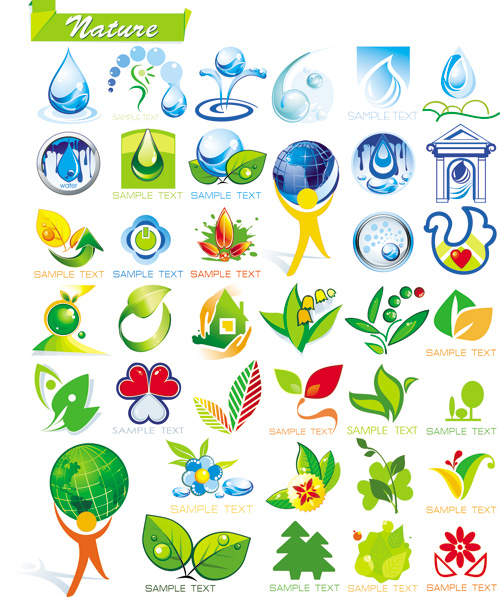 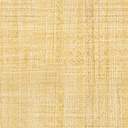 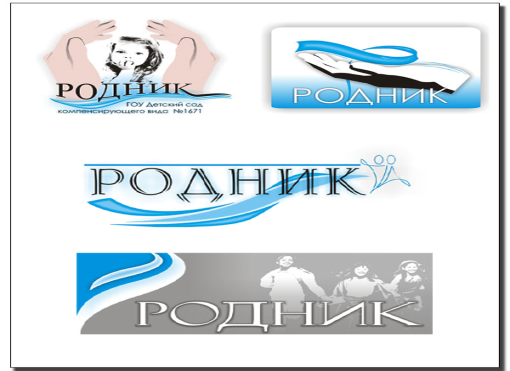 